Персональные данные выпускника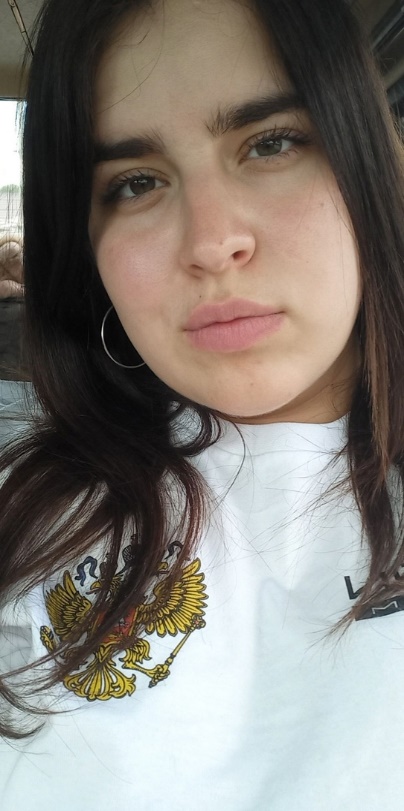 ФИО: Теплоухова Дарья Алексеевна           Дата рождения: 14.09.2004 г.         Адрес проживания: Свердловская область,  г. Богданович  Телефон:89000385908                                  Адрес эл. Почты: teplouxova53@gmail.com         Учебное заведение:                                 ГАПОУ СО «Богдановичский политехникум»    Специальность: ЭКОНОМИКА И БУХГАЛТЕРСКИЙ УЧЁТ (ПО ОТРАСЛЯМ)Квалификация: БухгалтерТип деятельности, которым бы вы хотели заниматься: Развитие в сфере бухгалтерского учёта.О себе: Целеустремлённость, аккуратность, умение находить общий язык с людьми.Жизненное кредо: Не ошибается тот, кто ничего не делает.                             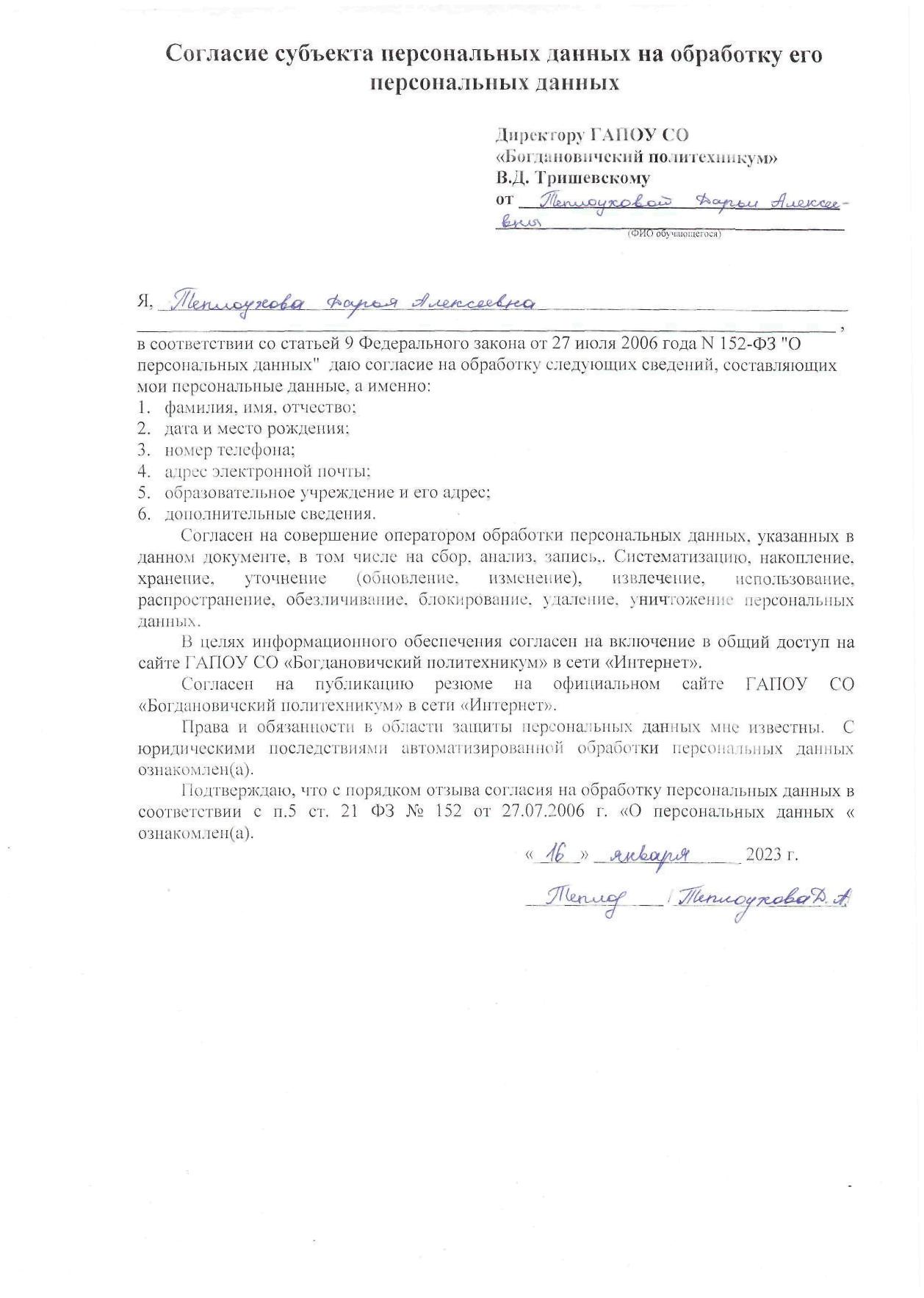 